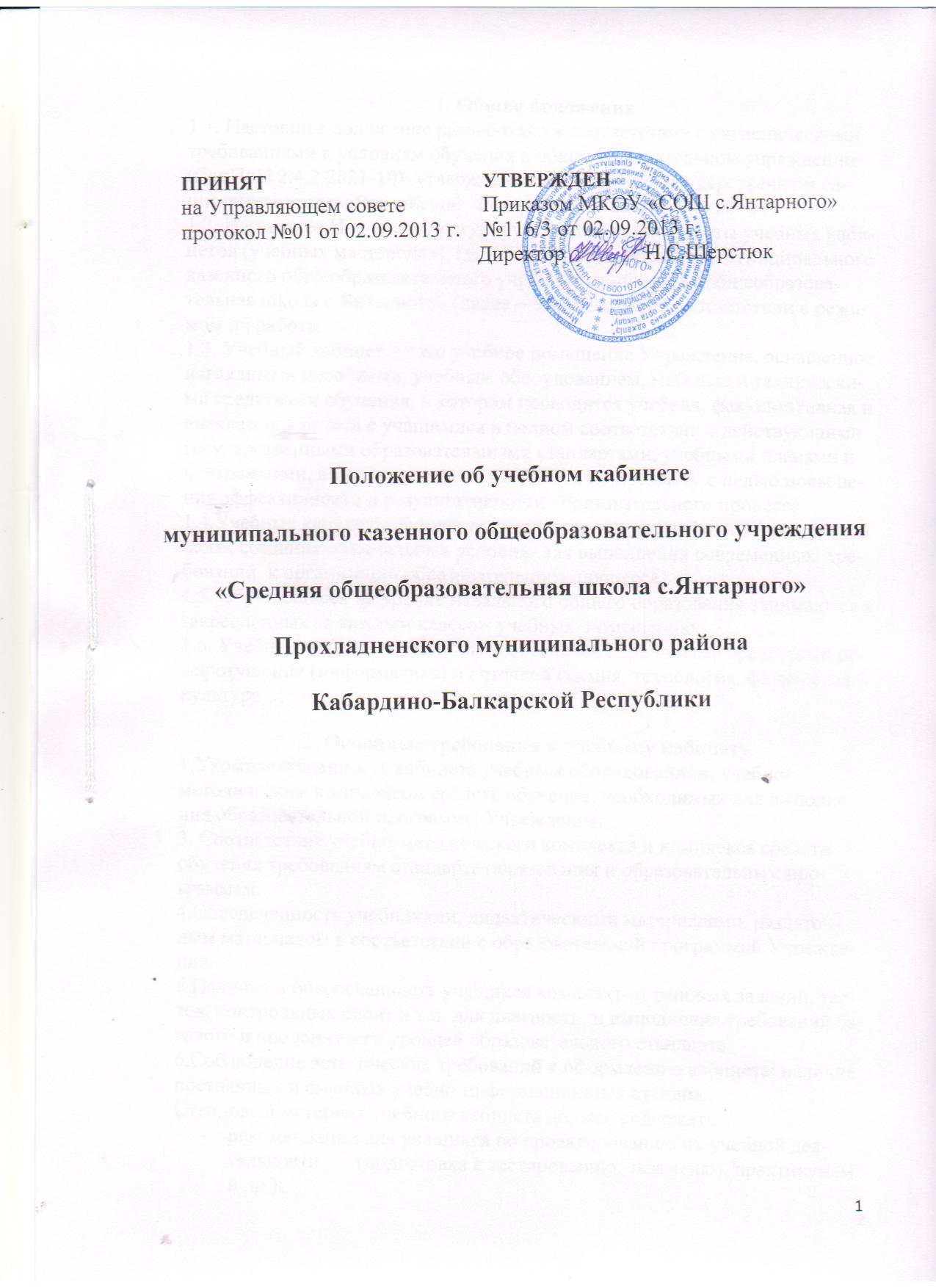 1. Общие положения1.1. Настоящее положение разработано в соответствии с гигиеническими требованиями к условиям обучения в общеобразовательном учреждении (СанПиН 2.4.2.2821-10), утвержденными Главным государственным санитарным врачом Российской  Федерации от  29 декабря 2010 г.1.2. Настоящее Положение регулирует организацию работы учебных кабинетов (учебных мастерских), (далее - учебных кабинетов) муниципального казенного общеобразовательного учреждения «Средняя общеобразовательная школа с.Янтарного» (далее – Учреждение) в соответствии с режимом их работы.1.3. Учебный кабинет — это учебное помещение Учреждения, оснащенное наглядными пособиями, учебным оборудованием, мебелью и техническими средствами обучения, в котором проводится учебная, факультативная и внеклассная работа с учащимися в полном соответствии с действующими государственными образовательными стандартами, учебными планами и программами, а также методическая работа по предмету с целью повышения эффективности и результативности образовательного процесса.1.4.Учебные кабинеты функционируют с учетом специфики Учреждения в целях создания оптимальных условий  для выполнения современных  требований  к организации образовательного  процесса. 1.5. Обучающиеся на уровне начального общего образования занимаются в закрепленных за каждым классом учебных  помещениях.1.6. Учебный кабинет должен быть обеспечен первичными средствами пожаротушения (информатика) и аптечкой (химия, технология, физическая культура). 2. Основные требования к учебному кабинету1.Укомплектованность кабинета учебным оборудованием, учебно-методическим комплексом средств обучения, необходимых для выполнения образовательной программы Учреждения.3. Соответствие учебно-методического комплекса и комплекса средств обучения требованиям стандарта образования и образовательным программам.4.Обеспеченность учебниками, дидактическими материалами, раздаточным материалом в соответствии с образовательной программой Учреждения.5.Наличие и обеспеченность учащихся комплектом типовых заданий, тестов, контрольных работ и т.п. для диагностики выполнения требований базового и продвинутого уровней образовательного стандарта.6.Соблюдение эстетических требований к оформлению кабинета: наличие постоянных и сменных учебно-информационных стендов.Стендовый материал учебного кабинета должен содержать:рекомендации для учащихся по проектированию их учебной деятельности       (подготовка к тестированию, экзаменам, практикумам и др.); правила техники безопасности работы и поведения в кабинете; материалы, используемые в учебном процессе. 7.   Соблюдение правил техники безопасности, пожаробезопасности, санитарно-гигиенических норм в учебном кабинете (средства пожаротушения, аптечка).3. Документация  учебного кабинета:-паспорт кабинета, - инструкции и правила  по технике безопасности,  -акт готовности кабинета.4. Организация работы учебного кабинета4.1.  Занятия в  учебном кабинете проводятся в соответствии  с действующим расписанием занятий и внеурочной деятельностью.4.2. В целях сохранности учебно-методической базы и УМК назначается заведующий кабинетом из числа работающих в нем педагогов.5. Обязанности заведующего учебным кабинетом Заведующий кабинетом:5.1. Обеспечивает порядок и дисциплину  учащихся в период учебных занятий, не допускает порчу государственного имущества, следит за соблюдением санитарно-гигиенических норм.5.2. Соблюдает инструкции по технике безопасности, проводит инструктаж по технике безопасности работы в кабинете.  5.3. Соблюдает режим проветривания учебного кабинета. Присутствие учащихся во время проветривания кабинета не допускается.5.4. Обо всех неисправностях кабинета (поломка замков, мебели, противопожарного и другого оборудования, а также всех видов жизнеобеспечения)  немедленно докладывает завхозу Учреждения. 5.5. Заведующий кабинетом несет материальную ответственность за основные средства и материальные ценности кабинета. Часть изношенного, не пригодного к  эксплуатации оборудования,  подлежит списанию. Раз в год комиссия по учету основных средств и материальных ценностей, согласно приказу директора  Учреждения, проверяет их наличие в кабинете.   6.Оценка деятельности кабинета Деятельность кабинета проверяется два раза в год (сентябрь, май) комиссионно по следующим показателям:-обеспечение кабинета современными учебными пособиями;-укомплектованность кабинета учебным оборудованием и способы его  хранения;-организация рабочих мест учителя и обучающихся;-использование технических и электронных средств обучения;-оформление интерьера кабинета;-использование ресурсов кабинета в воспитательном процессе;-сохранность имущества.7.Правила пользования учебным кабинетом1.Кабинет должен быть открыт за 15 минут до начала занятий. 2.Учащиеся должны находиться в кабинете только в присутствии учителя. 
3.Кабинет должен проветриваться каждую перемену. 